Jęz. polski IV BTemat lekcji z dn. 3.04.2020r.Temat: Ćwiczenia typu maturalnego: plakat do „Tanga” a problemy dramatuDokonaj analizy plakatu zwracając uwagę na kompozycję, główne postacie oraz pozostałe elementyWskaż i zinterpretuj symbolikęOkreśl, jaką funkcję pełni plakat teatralnyPrzygotuj 10-minutową wypowiedź typu maturalnego na temat: Plakat A. Wołyńskiego a problemy dramatu „Tango” – zapisz w zeszycie przedmiotowym Autor: Wojciech Wołyński Tytuł : Tango Rok wydania: 1982 format: 98cm x 96cm.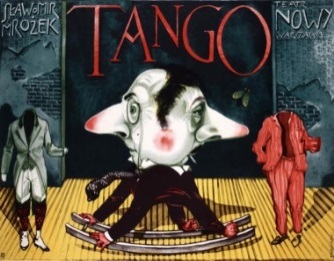 Jęz. polski IV BTemat lekcji z dn. 6.04.2020r.Temat: Funkcje motywu tańca w dramacie „Tango” oraz innych tekstach literackich – ćwiczenia Na podstawie dramatu Mrożka opisz scenę kończącą utwór i ją zinterpretujWskaż utwory, w których pojawia się motyw tańca Przygotuj 10-minutową wypowiedź na temat: Różne sposoby ujęcia motywu tańca w literaturze polskiejOdpowiedź na polecenia 1, 2 wpisz do zeszytu przedmiotowego. Jęz. polski IV BTemat lekcji z dn. 7.04.2020r.Temat: Film kina moralnego niepokoju – „Ucieczka z kina „Wolność”, reż.  W. Marczewski Obejrzeć film „Ucieczka z kina Wolność” w reż. Marczewskiego (culture.pl, adapter.pl, YouTube)Odpowiedzieć pisemnie na pytania do filmu: Określ czas i miejsce akcji filmuKrótko przedstaw  fabułęCo o cenzurze myśli bohater?Jakim cenzorem jest Rabkiewicz?Podaj przyczyny podjęcia przez niego pracy cenzoraOpisz przemianę, jaka zachodzi w RabkiewiczuJak oceniasz film?Odpowiedzi na pytania z punktu II  odeślij na adres kmt2@op.pl do 8.04 do godz. 18.00  W tytule wpisz: Film, nazwisko i imię oraz klasaJęz. polski IV BTemat lekcji z dn. 8.04.2020r.Temat: Poetyka reportażu na przykładzie fragmentów „Podróży z Herodotem” R. KapuścińskiegoNa podstawie wiadomości z podręcznika (str. 164-172)  zbuduj w zeszycie notatkę o reportażu Krótko opisz w zeszycie fragment reportażu „Podróże z Herodotem” (podręcznik str. 165-172)Czytacie „Kartotekę” – zaczniemy omawiać lekturę 15.04W razie pytań i wątpliwości proszę się kontaktować na e-mail: kmt2@op.pl. 